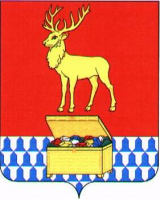 Администрация муниципального района «Каларский район»ПОСТАНОВЛЕНИЕ03 сентября 2019 года									  № 428с. ЧараО списании задолженности перед бюджетом муниципального района «Каларский район» сельскохозяйственных организаций всех форм собственности и других организаций агропромышленного комплекса, организаций потребительской кооперации, организаций, осуществляющих завоз (хранение и реализацию) продукции (товаров) в районы Крайнего Севера и приравненные к ним местности по централизованным кредитам, выданным в 1992-1995 годах, и начисленным по ним процентам, переоформленной в государственный внутренний долг Российской Федерации под гарантии администрации муниципального района «Каларский район»В соответствии со статьей 29 Устава муниципального района «Каларский район», статьей 13  Решения Совета муниципального района «Каларский район» от 28 декабря 2018 года № 214 «О бюджете муниципального района «Каларский район» на 2019 год и плановый период 2020 и 2021 годов», постановлением администрации муниципального района «Каларский район» от 22 ноября 2011 года № 471 «О порядке списания задолженности перед бюджетом муниципального района «Каларский район» сельскохозяйственных организаций всех форм собственности и других организаций агропромышленного комплекса, организаций потребительской кооперации, организаций, осуществляющих завоз (хранение и реализацию) продукции (товаров) в районы Крайнего Севера и приравненные к ним местности по централизованным кредитам, выданным в 1992-1995 годах, и начисленным по ним процентам, переоформленной в государственный внутренний долг Российской Федерации под гарантии администрации муниципального района «Каларский район» и постановлением  муниципального района «Каларский район» с изменениями, внесенными постановлением администрации муниципального района "Каларский район"  от 14 декабря 2011 года № 518,  администрация муниципального района «Каларский район» постановляет:1. Списать задолженность организаций, осуществляющих завоз (хранение и реализацию) продукции (товаров) в районы Крайнего Севера и приравненные к ним местности по централизованным кредитам, выданным в 1992-1995 годах, исключенной из Единого государственного реестра юридических лиц, сельскохозяйственных организаций всех форм собственностии других организаций агропромышленного комплекса, организаций потребительской кооперации, организаций, осуществляющих завоз (хранение и реализацию) продукции (товаров) в районы Крайнего Севера и приравненные к ним местности по централизованным кредитам, выданным в 1992-1995 годах :1.1. Соглашение № 1 от 01 марта 1992года:- Совхоз «Каларский» в сумме 20580,00 (Двадцать тысяч пятьсот восемьдесят) рублей 00 копеек;1.2. Соглашение № 2 от 01 марта 1994года: - Совхоз «Каларский» в сумме 32926,40 (Тридцать две тысячи девятьсот двадцать шесть) рублей 40 копеек;1.3 Соглашение № 3 от 15 июня 1995года:- ООО КПП «Меркурий» в сумме 1122069,20 (Один миллион сто двадцать две тысячи  шестьдесят девять) рублей 20 копеек.2. Отделу бухгалтерского учета и отчетности Комитета по финансам администрации муниципального района «Каларский район» (О.Ф.Диденко) отразить списание данной задолженности в соответствии с установленным порядком ведения бухгалтерского учета исполнения бюджета.3. Контроль за исполнением настоящего постановления возложить на председателя Комитета по финансам администрации муниципального района «Каларский район» Т.А. Моисееву. И.о.главы муниципального района"Каларский район"								С.Л. Рошкова